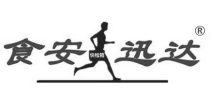 食品安全-预防为主产品合格证品    名：磷化锌等磷化物速测盒 规    格：20份样品用量/套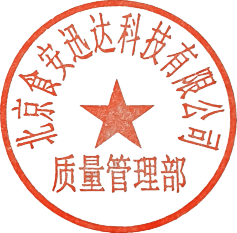 生产日期：北京食安迅达科技有限公司北京市朝阳区广渠东路唐家村5号3-220ATEL：010-87703877, www.YZ5555.com